Magyar nyelv és irodalom óraTéma: Jámborné Balog Tünde: Szerencsés flótások, Szitakötő 32. Sz.Cél:  a szövegértő olvasás, szövegelemzés fejlesztésekreativitás fejlesztéseFelhasznált segédanyag: http://segedanyag.com/2016/01/16/szerencse-szokereso-7334Időtartam: 50 percKészítette: Megyesi RékaIntézmény neve: 16-os Általános Iskola, NagyváradOsztály: 5.DAz óra menete:1. Szervezési feladatok: keresztrejtvények előkészítése; kartonlapok, toll, ceruza, zsírkréta  kiosztása2. Ráhangolódás: A csillaggal jelölt betűtől kiindulva, lólépésben haladva a mai óránk témáját tudjátok meg!  3. Témabejelentés: - Ma a szerencséről és a szerencséhez kapcsolódó közmondásokról fogunk egy picit többet megtudni. - A szerencse szó szinonimáit rejti a négyzet. Ha ügyesen dolgozol, összesen 7 szót fogsz találni. A szavakat vízszintesen, függőlegesen és átlósan is keresheted! (a segédanyag felhasználása)4. Jelentésteremtés:- Nektek  mi jut eszetekbe a szerencséről? 4-es csoportokban dolgozva töltsétek ki a pókhálóábrát. Akár rajzolhattok is! - Olvassuk el együtt Jámborné Balog Tünde: Szerencsés flótások című szövegét.- Milyen, a szerencséhez kapcsolódó, közmondásokkal, szólásokkal találkozunk a szövegben? Írjuk fel ezeket is a pókhálóábránkra! - Ti milyen más szerencsére vonatkozó közmondásokat ismertek?5. Reflektálás:	- Az ábrán szereplő közmondások közül válasszatok ki egyet! Találjatok ki egy történetet, amelynek ez lehet a tanulsága! 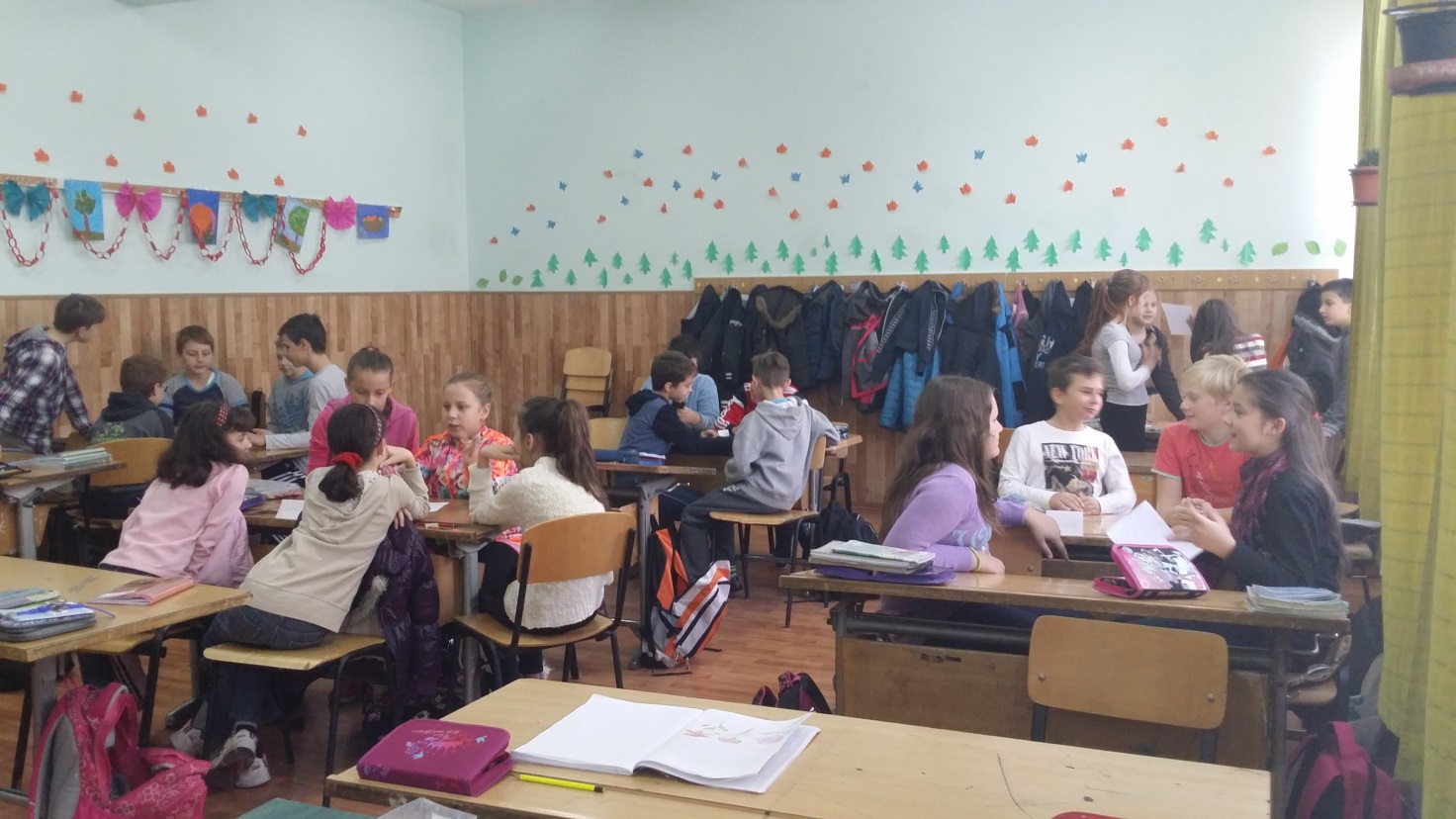 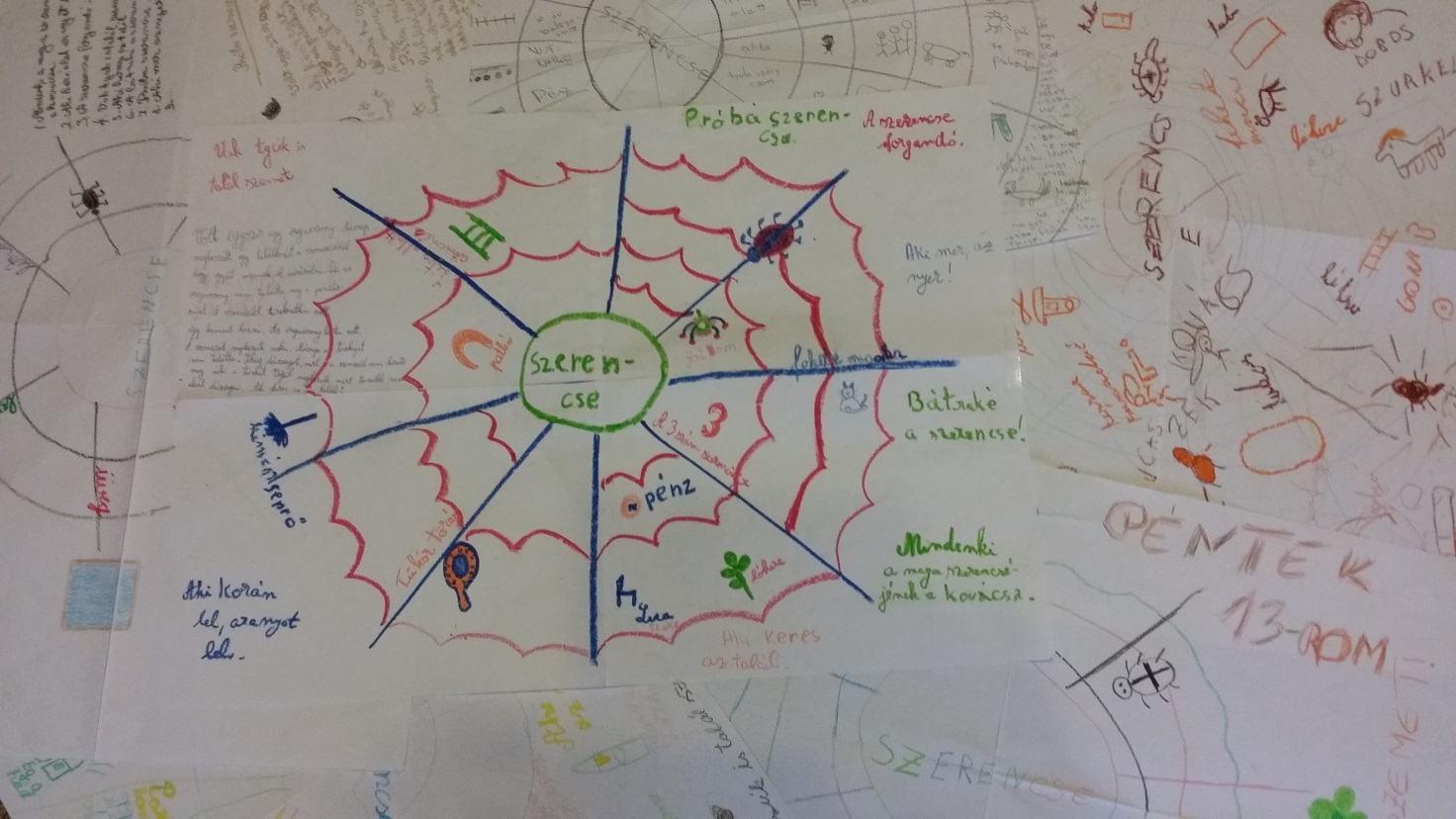 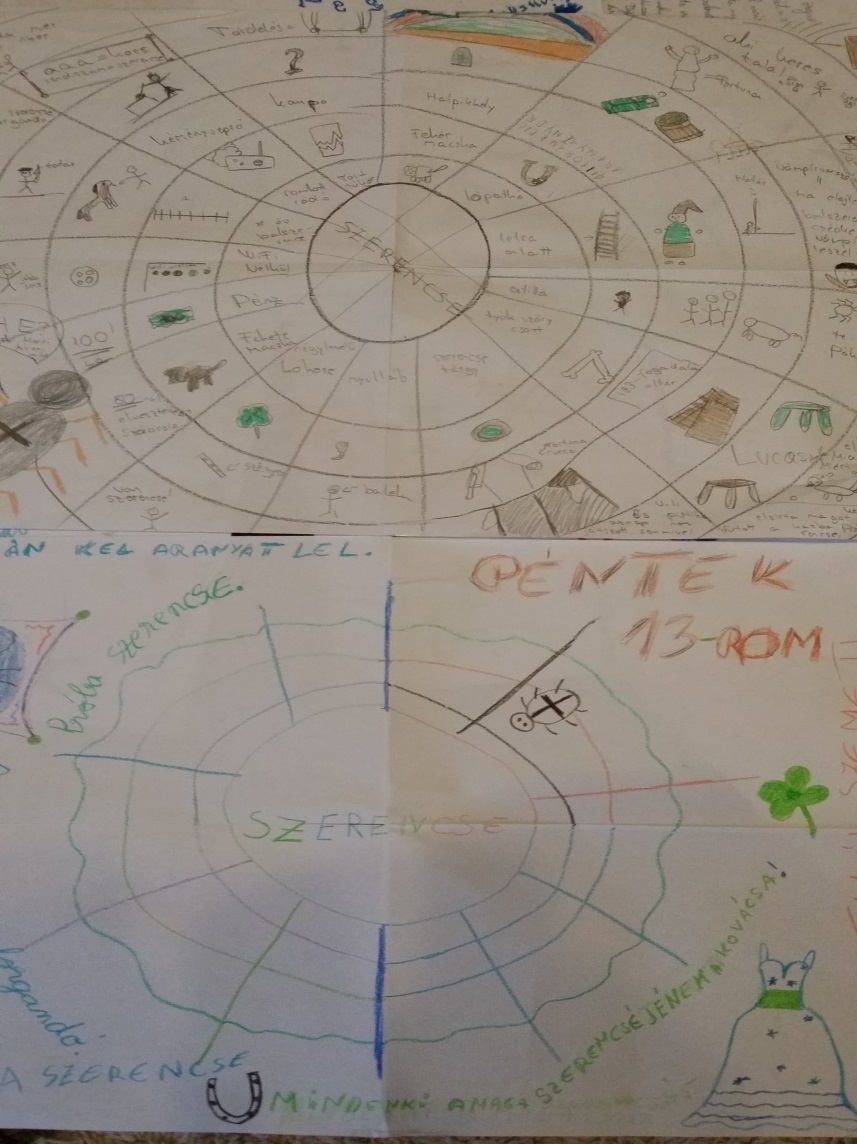 BYIL ELLGH ZYOKSIBYJS RBO S*RA EMTUFSDLEJBUNMUO CVAAOÁK